PÁLYÁZATI FELHÍVÁSZalaszentgrót Város Önkormányzatának Képviselő-testülete az önkormányzat vagyonáról és a vagyongazdálkodás általános szabályairól szóló 22/2015. (XI. 27.) önkormányzati rendelete, valamint a 63/2017. (VI. 29.) számú határozata alapján önkormányzati ingatlanok értékesítésére a következő nyilvános pályázati felhívást teszi közzé: pályázatot kiíró megnevezése, székhelye:Zalaszentgrót Város Önkormányzata, 8790 Zalaszentgrót, Dózsa Gy. u. 1. pályázat fajtája: Nyilvános3. Pályáztatásra kerülő ingatlanok adatai: 3.1. A nyertes ajánlattevő személyének megállapítását követően Zalaszentgrót Város Önkormányzata az értékesítésre szánt Zalaszentgrót 866/1, 866/2, 867, 868 hrsz.-ú ingatlanokból telekalakítási eljárással a helyi szabályozási tervnek megfelelő, önkormányzati tulajdonú közlekedési területet kíván saját költségén kialakítani. A pályázati eljárást követő adásvételi szerződés a határrendezés következtében módosult alapterületű ingatlanok vonatkozásában kerül megkötésre. 4. Közműellátottság:A Zalaszentgrót 866/1 és 867 hrsz.-ú ingatlanok víz, villany, csatorna és gáz közművel ellátottak. 5. Műszaki állapot:Az épületek 1920 körül épültek. A homlokzatuk erősen leromlott. A tartó falazatok 80 cm vastagok, téglából készültek. A födémszerkezetek fából készültek. A tetőszerkezetek állószékes fedélszerkezetek, melyek részben korhadtak. A nyílászárók fa szerkezetűek és részben még az eredeti beépítésűek. A falakon mutatkozó repedések az alap süllyedésére utalnak, a felvizesedett falak szigetelés hiányát mutatják. Az épületek több részén a fal és a födém elvált. Az épületek felújítása gazdaságosan nem valósítható meg, így az elbontásuk javasolt. 6. A vagyontárgy hasznosításának célja, tájékoztatás a kötött célú hasznosítási kötelezettségről, valamint az attól való eltérés jogkövetkezményeiről:6.1. Zalaszentgrót Város Önkormányzata a fent részletezett ingatlanokat értékesíteni kívánja. A pályázat kiírója az értékesítésre szánt területen a történelmi városszerkezetbe illeszkedő, kisvárosi hangulatot, a környező beépítés visszafogottságát megtartó, minőségi anyagokat alkalmazó fejlesztés megvalósulását várja el a leendő tulajdonostól. 6.2. A tulajdonosnak vállalnia kell, hogy az ingatlanfejlesztés során létrejövő ingatlan/ok jogerős használatbavételi engedélyét legkésőbb 2020. december 31. napjáig a kiíró részére bemutatja, és ugyanezen határnapig elvégzi annak/azok ingatlan-nyilvántartásban való feltüntetését is. Zalaszentgrót Város Önkormányzata ezen kötelezettség biztosítására az adásvételi szerződésben elidegenítési és terhelési tilalmat, valamint visszavásárlási jogot kíván kikötni, a határidőben való teljesítést pedig késedelmi kötbér kikötésével kívánja biztosítani. A szerződéses biztosítékok mértéke, alkalmazásának rendje - a nyertes pályázó programtervéhez és részletes projektütemtervéhez igazodóan - az adásvételi szerződésben kerül kidolgozásra.  7. Az ingatlanok értékesítésére és hasznosítására vonatkozó különleges feltételek:7.1. Az ingatlanokra kizárólag együttesen tehető vételi ajánlat. 7.2. Az értékesítésre szánt 866/1, 866/2, 867, 868 hrsz.-ú telkekből telekalakítással a szabályozási tervnek megfelelő közlekedési területet kell ingyenesen biztosítani Zalaszentgrót Város Önkormányzata részére.7.3. Hasznosítási, fejlesztési koncepció készítése, a tervezett funkciók meghatározása. 7.4. Építészeti programterv készítése, mely meghatározza az épület funkcionális alaprendjét, a telek beépítési módját, valamint látványterven keresztül szemlélteti a parkolók és zöldfelület elhelyezését, valamint a tervezett épület környezeti illeszkedését, tervezett állapotát.7.5. Részletes projektütemterv készítése.7.6. Nyilatkozat arra vonatkozóan, hogy a programterv szerinti fejlesztés megvalósítását a pályázó vállalja és a nyilatkozatában meghatározza a fejlesztés befejezésének határidejét. 7.7. A pályázat nyertesének a fejlesztésben megvalósuló funkciókhoz kapcsolódó, az országos településrendezési és építési követelményekről szóló 253/1997. (XII. 20.) Korm. rendelet szerinti személygépkocsi elhelyezést lakások esetén kizárólagosan a telken, egyéb funkció esetében a szükséges parkoló megváltással biztosítható.7.8. A Batthyány utcai járda Széchenyi és Malom utcák által határolt szakaszának önkormányzattal egyeztetett módon való felújítása, valamint az érintett zöldterületen - szintén egyeztetett - kertészeti munkák elvégzése. 8. Az önkormányzati ingatlanra meghatározott minimális induló ár:6.550.000,- Ft, azaz hatmillió-ötszázötvenezer forint9. Ajánlati biztosíték (bánatpénz):9.1. A pályázaton való részvétel biztosíték adásához kötött. A pályázati biztosíték összege 100.000,- Ft, azaz egyszázezer forint, amelyet Zalaszentgrót Önkormányzatának az OTP Bank Nyrt.-nél vezetett 11749053-15432443-00000000 számú bankszámlájára kell megfizetni, és legkésőbb az ajánlat benyújtásának határidejéig kell rendelkezésre bocsátani. A pályázat benyújtásának határidejéig rendelkezésre bocsátott biztosíték azt jelenti, hogy a biztosítéknak ezen időpontig meg kell jelennie Zalaszentgrót Város Önkormányzatának fent megjelölt bankszámlaszámán. Az átutalási közleményben kérjük az alábbi adatok feltüntetését:„Pályázati biztosíték, Batthyány u. 8-10. számú ingatlanok”Pályázó neve, címe 9.2. Pályázó köteles pályázatához csatolni a pályázati biztosíték maradéktalan átutalására vonatkozó pénzintézeti igazolást vagy a készpénz-átutalási megbízás feladóvevényét. A bánatpénz összegét a felek eredményes pályázat esetén foglalónak tekintik, fizetés esetén a vételárba beszámítják. 
9.3. Az ajánlatok érdemi elbírálása esetén a nem nyertes pályázók részére az ajánlati biztosíték az ajánlati kötöttség lejártát követő 5 munkanapon belül visszautalásra kerül. A pályázati kiírás visszavonása, a pályázat eredménytelensége, illetve az ajánlat érvénytelensége esetén az ajánlati biztosíték az erre vonatkozó döntés meghozatalát követő 5 munkanapon belül kamatmentesen visszajár. Nem jár vissza a bánatpénz, ha az ajánlattevő az ajánlatát az ajánlati kötöttség időtartama alatt visszavonta, vagy a szerződés megkötése neki felróható okból hiúsult meg. 10. A pályázat benyújtásának helye: Zalaszentgróti Közös Önkormányzati Hivatal (8790 Zalaszentgrót, Dózsa Gy. u. 1.)11. A pályázat benyújtásának határideje: 2017. július 28. (péntek) 09.00 óraA pályázó az ajánlattételi határidő lejártáig módosíthatja vagy vonhatja vissza az ajánlatát. 12. A pályázat benyújtásának módja: 12.1. Az ajánlatok benyújthatók személyesen, vagy postai úton. Az ajánlatok zárt borítékban, 2 példányban (egy eredeti, egy másolat) kell benyújtani, melyből egy példányt minden oldalán aláírva és „eredeti” megjelöléssel kell ellátni. A borítékon kizárólag a következő szövegrészt kérjük feltüntetni: „Ajánlat a Zalaszentgrót, Batthyány u. 8-10. szám alatti önkormányzati ingatlanok megvételére”12.2. A pályázat akkor minősül határidőre benyújtottnak, ha az ajánlattételi határidő lejártáig a megadott címre beérkezik. A késve érkezett pályázatokat a kiíró érvénytelennek minősíti. 13. A pályázati kiírásra vonatkozó további információszolgáltatás:A pályázati kiírásra vonatkozóan további kérdések írásban nyújthatók be a Zalaszentgróti Közös Önkormányzati Hivatal 8790 Zalaszentgrót, Dózsa Gy. u. 1. szám alatti postai levélcímére vagy a titkarsag@zalaszentgrot.hu elektronikus levélcímre. A feltett kérdéseket a kiíró 5 munkanapon belül megválaszolja. 14. A pályázati ajánlat kötelező tartalma: 14.1. A pályázó azonosítására szolgáló adatok (természetes személy esetén: név, születéskori név, lakcím, születési hely, idő, anyja neve, személyazonosító igazolvány száma, személyi azonosító jele, adóazonosító jele; jogi személyek, valamint jogi személyiséggel nem rendelkező szervezetek esetén: megnevezés, székhely, cégjegyzékszám/nyilvántartási szám, adószám, statisztikai számjel, képviselő neve, képviselő címe) 14.2. A pályázat tárgyának meghatározása, azonosító adatai (cím; helyrajzi szám)14.3. A megajánlott ellenszolgáltatás14.4. A hasznosítási, fejlesztési koncepció14.5. Építészeti programterv14.6. Részletes projektütemterv14.7. Az ajánlati biztosíték befizetésének igazolása14.8. A pályázati kiírás feltételeinek elfogadására, valamint az ellenszolgáltatás teljesítésére vonatkozó nyilatkozat. 14.9. Amennyiben az eljárásban meghatalmazott vesz részt, a meghatalmazás eredeti példánya.15. Pályázat eredménytelensége:Eredménytelen a pályázati eljárás, ha15.1. nem érkezik pályázati ajánlat,15.2. kizárólag érvénytelen ajánlat érkezik, 15.3. a kiíró a pályázatot eredménytelennek nyilvánítja, vagy a kiírást az ajánlatok benyújtására nyitva álló határidőig visszavonja. 16. Pályázat érvénytelensége:Érvénytelen a pályázat, ha16.1. a pályázatot a benyújtásra meghatározott határidő eltelte után nyújtották be,16.2. az ajánlati biztosíték összegét a pályázó nem fizette meg határidőben vagy megfizetését nem igazolta,16.3. a pályázat nem felel meg a pályázati kiírásban meghatározott tartalmi, formai követelményeknek.16.4. Az érvénytelen pályázatot benyújtók a pályázati eljárás további szakaszában nem vehetnek részt.17. A pályázat elbírálásának szempontrendszere:17.1. A pályázatok elbírálása során 1-től 10-ig terjedő pontozással, az alább feltüntetett százalékos súlyozási mértékek alapján a következő szempontok kerülnek értékelésre:- ajánlott vételár 							40 %- hasznosítási, fejlesztési koncepció, építészeti programterv	40 %- megvalósítási határidő						20 %17.2. A pályázat nyertese az a személy/szervezet lesz, aki/amely az összességében legelőnyösebb ajánlatot adta. 18. A pályázatok bontásának ideje: 2017. július 28. (péntek) 09.00 óra19. A pályázatok bontásának helye:  Zalaszentgróti Közös Önkormányzati Hivatal Deák Ferenc Terem (8790 Zalaszentgrót, Dózsa Gy. u. 1.)20. A pályázat bontásának módja: A pályázatok bontását a pályázat kiírójának képviselője végzi. A pályázatok bontásánál az ajánlatkérő nevében eljáró személyek, az ajánlattevők, valamint a meghívott személyek lehetnek jelen. A pályázat felbontásakor ismertetni kell az ajánlattevők nevét (megnevezését), címét (székhelyét), valamint az elbírálási szempontrendszer számszerűsíthető adatait (ajánlott vételár, megvalósítási határidő). A pályázatok felbontásáról és ismertetéséről az ajánlatkérő jegyzőkönyvet készít. 21. A pályázati tárgyalás ideje:2017. július 31. (hétfő) 09.00 óra22. A pályázati tárgyalás helye:Zalaszentgróti Közös Önkormányzati Hivatal Deák Ferenc Terem (8790 Zalaszentgrót, Dózsa Gy. u. 1.)23. A pályázati tárgyalás szabályai:23.1. Az ajánlat objektív elemei, vagyis az ajánlott vételár, valamint a megvalósítási határidő tekintetében előre meg nem határozott számú fordulóban licit kerül lebonyolításra. 23.2. A pályázati tárgyaláson kizárólag azon ajánlattevő vehet részt, akinek az ajánlatát az ajánlatkérő nem minősítette érvénytelennek. 23.3. A tárgyalás fordulói során az ajánlattevők az ajánlott vételár összegét növelhetik, a megvalósítási határidő tartamát pedig csökkenthetik. 23.4. Amennyiben a pályázati felhívásra egyetlen érvényes ajánlat érkezik, úgy a kiíró a pályázati tárgyalás megtartásától eltekinthet. A pályázati tárgyalásról jegyzőkönyv készül, amelynek tartalmaznia kell a tárgyalás lényeges körülményeit.23.5. Amennyiben az ajánlattevő a pályázati tárgyaláson nem vesz részt, úgy a pályázatban benyújtott ajánlata kerül értékelésre és elbírálásra. 24. Ajánlatok értékelése és elbírálása:24.1. A pályázatokban benyújtott, illetve a tárgyaláson tett ajánlatok elbírálása az ajánlattételi határidő lejártát követő 30 napon belül történik azzal, hogy ezen időtartam további 30 nappal meghosszabbítható. 24.2. Az ajánlatokat a Zalaszentgróti Közös Önkormányzati Hivatal köztisztviselőiből álló háromtagú Értékelő Bizottság értékeli, Zalaszentgrót Város polgármestere az Értékelő Bizottság javaslata alapján dönt a nyertes ajánlattevő személyéről. 24.3. A pályázat eredményéről - a vonatkozó határozati kivonat megküldésével - Zalaszentgrót Város polgármestere a döntést követő 5 munkanapon belül értesíti az ajánlattevőket. 25. Az ajánlati kötöttség időtartama: Az ajánlattevők az ajánlatukhoz a pályázat eredményéről való döntéstől számított 90 napig kötve vannak. Az ajánlati kötöttség az ajánlattételi határidő lejártakor áll be. A pályázó az ajánlatát az ajánlati kötöttség beálltáig vonhatja vissza. 26. A szerződéskötés tervezett időpontja, feltételei: 26.1. A szerződés megkötésére a 3.1. pontban rögzített telekalakítási eljárás jogerős lezárásától számított 60 napon belül kerül sor.26.2. Az adásvételi szerződésben rögzítésre kerülnek a jelen pályázati felhívás 6.2. pontjában meghatározott feltételek is. 26.3. A vevő a vételár teljes összegét a szerződéskötéssel egyidejűleg köteles az eladó részére megfizetni. 26.4. Amennyiben a pályázat nyertese valamely okból visszavonja vételi szándékát az ajánlati kötöttség ideje alatt, vagy nem köti meg az adásvételi szerződést a 26.1. pontban meghatározott határidőn belül, az ajánlati biztosítékot elveszti, és a kiíró döntése szerint helyébe a pályázat 2. helyezettje lép. 26. Egyéb rendelkezések:26.1. A pályázat kiírója fenntartja a jogot, hogy - a felhívást indokolás nélkül eredménytelennek nyilvánítsa, vagy az ajánlattételi határidő lejárta előtt módosítsa, illetve visszavonja, - szükség esetén hiánypótlási eljárást folytasson le,- az érdemi elbíráláshoz szükséges kérdésben az ajánlattevőktől írásbeli felvilágosítást kérjen. 26.2. A pályázó ajánlatának benyújtásával hozzájárul adatainak a pályázat kiírója és annak megbízásából a pályázat lebonyolításában részt vevő személyek általi kezeléséhez.26.3. Az ingatlanfejlesztésre vonatkozó tervezett építészeti feltételeket a kiírás melléklete tartalmazza.  26.4. A pályázat kiírója tájékoztatja a pályázókat, hogy a nemzeti vagyonról szóló 2011. évi CXCVI. törvény 14. § (2) bekezdése értelmében a helyi önkormányzat tulajdonában lévő ingatlan értékesítése esetén - a (3)-(4) bekezdésben foglalt kivétellel - az államot minden más jogosultat megelőző elővásárlási jog illeti meg. Zalaszentgrót, 2017. június 30.                                                                                         Baracskai József s.k.                                                                                        polgármester                                                                                       Zalaszentgrót Város ÖnkormányzataMellékleta Zalaszentgrót 866/1, 867, 866/2 és 868 hrsz.-ú ingatlanok értékesítésére kiírt pályázati felhíváshoz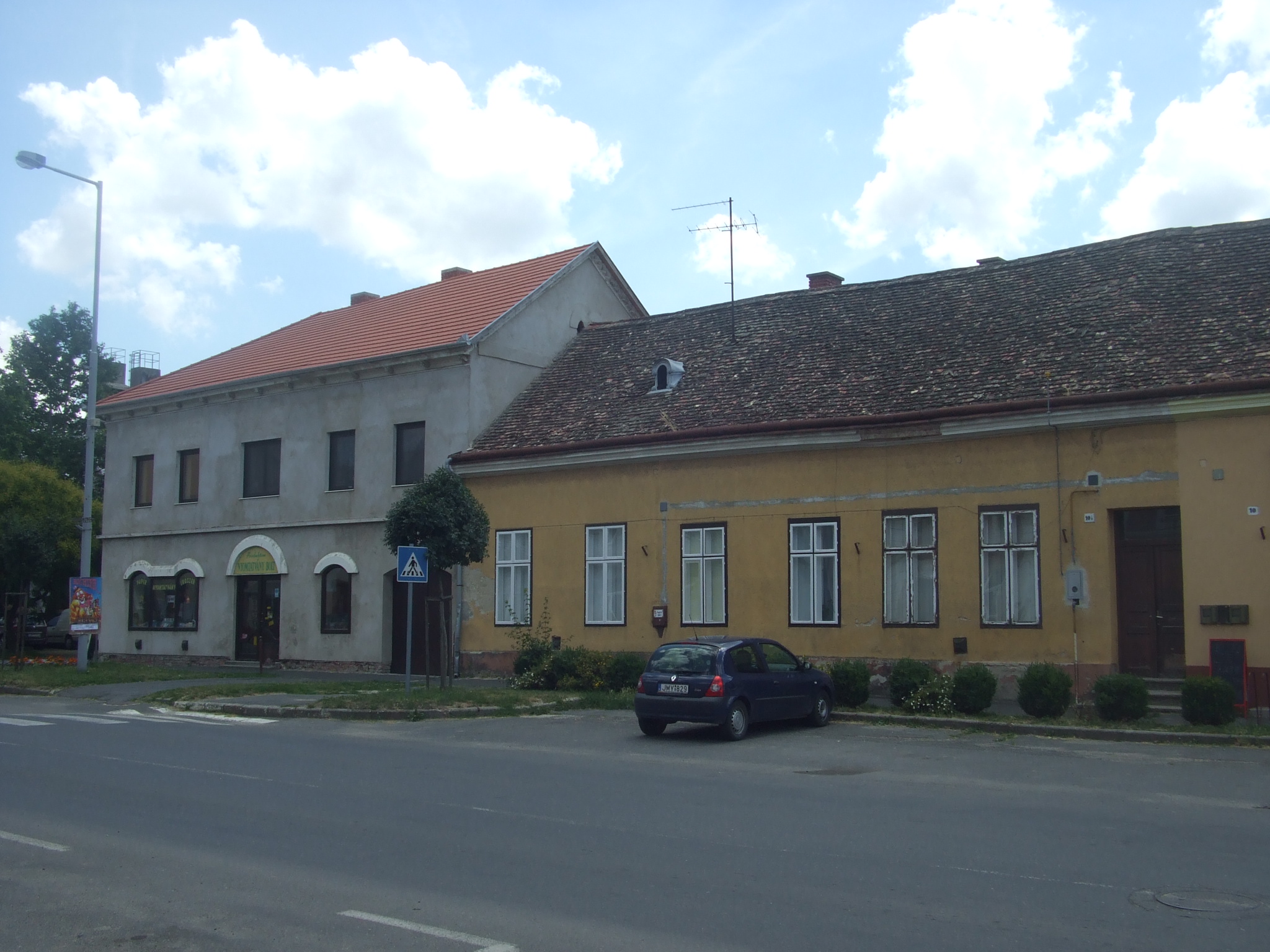 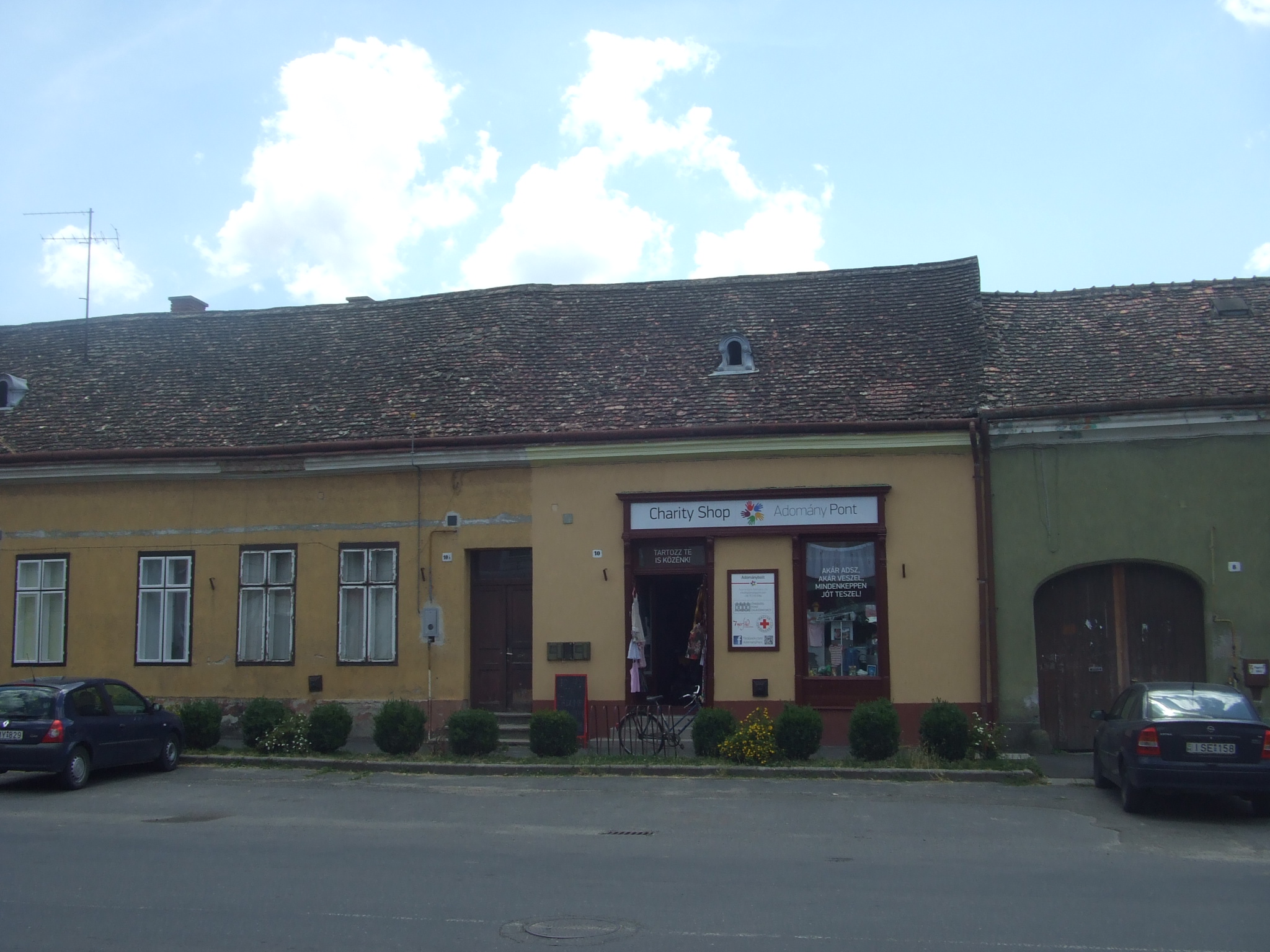 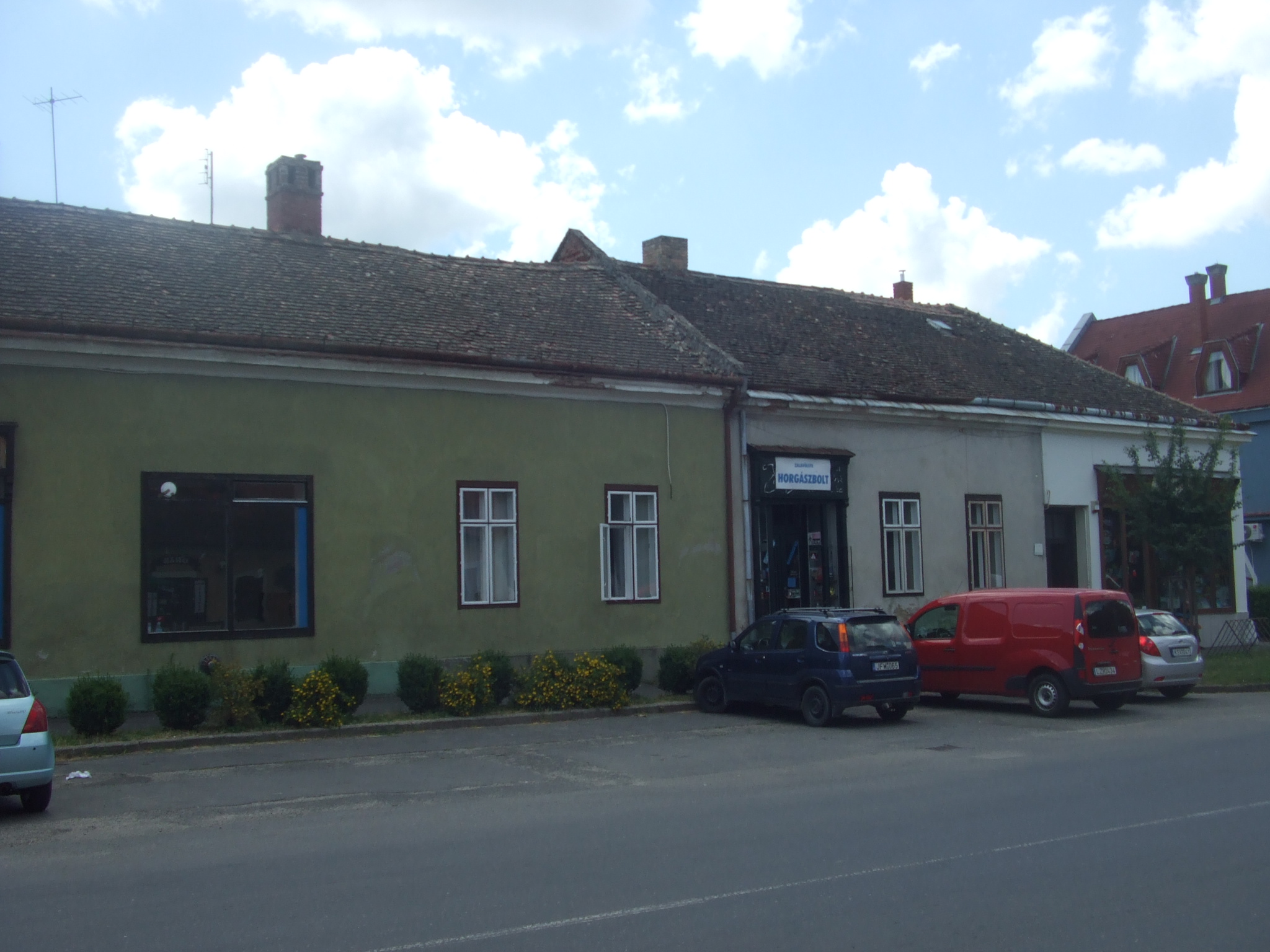 Az ingatlanfejlesztés tervezett építészeti feltételeiÁltalános követelményAz övezetek és építési övezetek területén minden építményt a környezettel, a településképpel összhangban kell létesíteni és fenntartani. Az övezet területének a meglévő állapothoz illeszkedő szabályozása esetén az övezetek rendeltetésének megfelelően, a helyszíni adottságokat figyelembe véve úgy kell eljárni, hogy a létesítmény ne zavarja a szomszédos telkek és építmények, önálló rendeltetési egységek rendeltetésszerű használhatóságát, illeszkedjen a környezet és a környező beépítés természeti és építészeti adottságaihoz. Az építészeti adottságokhoz és környezethez történő illeszkedés során figyelembe kell venni a környezetben kialakult épülettömeg nagyságát, arányait és az épület terepre illesztését. Az övezet területének jelentős megújulása, vagy beépítési intenzitásának változása esetén járuljon hozzá a táj- és településkép esztétikus, a kor építészeti szellemének megfelelő és minőségi alakításához.Építészeti értékek helyi védelmeAz utcakép védelemmel érintett területena.) meg kell őrizni a védett terület jellegzetes telekszerkezetét, a térfal meglévő tagozódását, az utca és térfal vonalvezetését; b.) a meglévő épületeket egymással összehangoltan, a jellegzetes városkép egységes megjelenését biztosító módon kell fenntartani, felújítani, bővíteni és átalakítani. E folyamatok során az épületek fő tömeg- és tetőformája, külső meglévő vagy egykori homlokzata, az alkalmazott anyagok, azok színe, felületképzése követendő; c.) az új épületek tömegarányait, fő méreteit, párkánymagasságát, tető hajlásszögét, formáját, héjazat anyaghasználatát, homlokzat színezését, nyílásrend kialakítását a környezetében lévő épületekhez harmonikusan illeszkedve kell meghatározni; d.) a közterületek burkolatát és berendezését (utcabútorok, világítótestek, kandeláberek, pavilonok, autóbuszvárók, stb.), ezek módosítását és az utcákon megjelenő hirdetéseket az épületek jellegéhez, az utcák hangulatához igazodva kell kialakítani.Településközpont területA településközpont terület elsősorban lakó és olyan települési szintű egyéb rendeltetést szolgáló épület elhelyezésére szolgál, amely nincs zavaró hatással a lakó rendeltetésre.A Vt jelű településközpont területen elhelyezhető épület - a lakó rendeltetésen kívül -:a) igazgatási, iroda,b) kereskedelmi, szolgáltató, szállás,c) nem zavaró hatású egyéb gazdasági tevékenység, c) Vt-2 és Vt-4 jelű övezetek területén közösségi szórakoztató,d) hitéleti, nevelési, oktatási, egészségügyi, szociális,e) kulturális, közösségi szórakoztató ésf) sportrendeltetést is tartalmazhat.A Vt jelű településközpont terület építési használatának megengedett felső határértékei és telekalakítási szabályai az érintett területen:(4) A Vt jelű településközpont terület övezetében magas tetős épület 30-45 fok közötti hajlásszöggel, kis elemes natúr, vagy piros színű agyag, piros vagy szürke színű beton cserép és pala héjazattal építhető. CímHelyrajzi számFekvésTelek alapterületeÉpület nettó alapterületeIngatlan-nyilvántartásszerinti rendeltetés 8790 Zalaszentgrót,Batthyány u. 8.Zalaszentgrót866/1belterület593 m2156,2 m2kivett lakóház, udvar, gazdasági épület8790 Zalaszentgrót,Batthyány u. 10.Zalaszentgrót867belterület845 m2311,69 m2kivett lakóház, udvar, gazdasági épület8790 ZalaszentgrótZalaszentgrót866/2belterület221 m20 m2kivett gazdasági épület8790 ZalaszentgrótZalaszentgrót868belterület133 m20 m2kivett gazdasági épületAz építési területet a jelenleg még előkészítés alatt álló szabályozási terv a VT-6 jelű településközpont vegyes övezetébe sorolja. A szabályozási terv a telkek D-i, Malom köz felőli részét útszélesítés szabályozásával érinti.A tömb É-i oldalára utcakép védelmi szabályozás vonatkozik.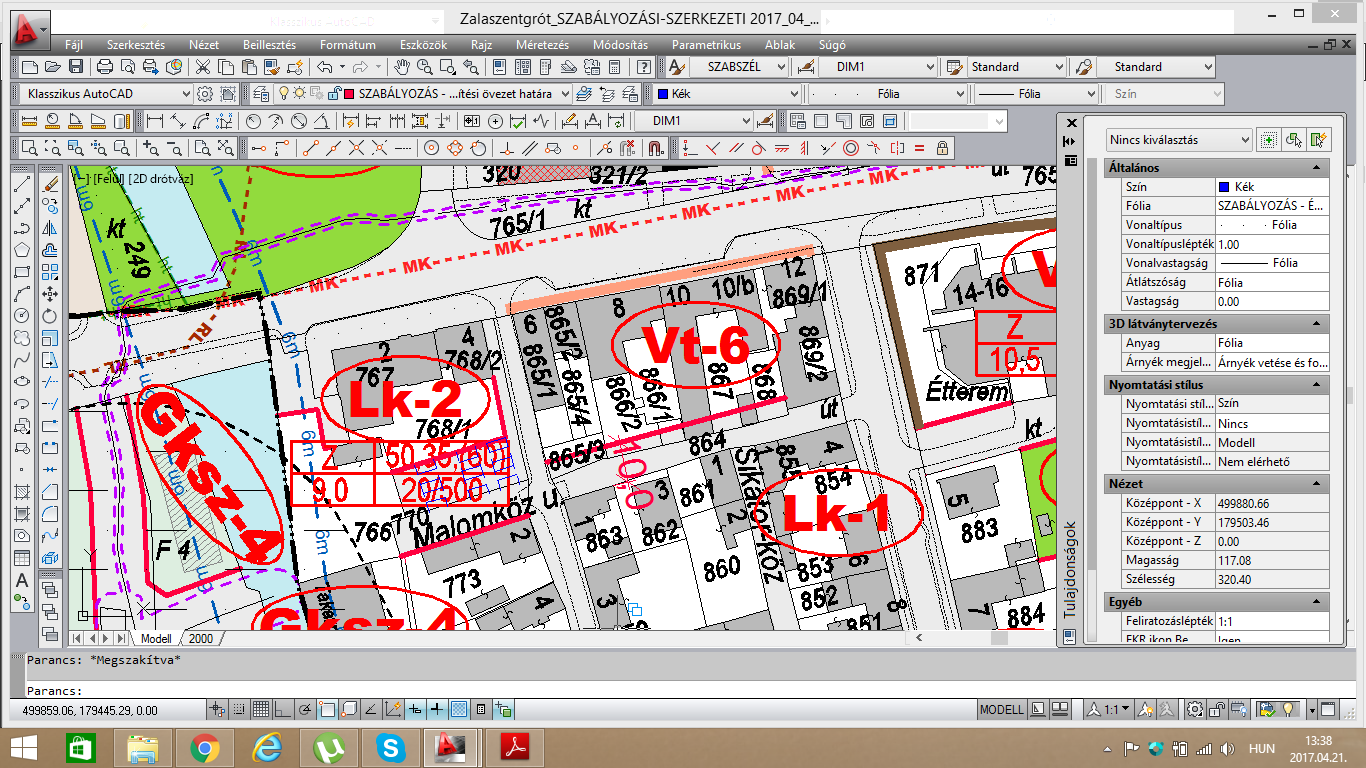 Vt-6Kialakítható legkisebb telekszélesség és terület20m, 500 m2Beépíthető legkisebb telek területekialakultbeépítési mód:ZártsorúMegengedett legnagyobb beépítettség 50 %A megengedett legnagyobb beépítési magasságUtcai párkánymagasság: 7,5 mÉpületmagasság: 9,0 mOldalkert legkisebb mértéke -Kialakítható legkisebb zöldfelület mértéke10 %